Szczegółowa specyfikacja techniczna urządzeń na plac zabaw1) Zestaw zabawowy Klępie DolneElementy nośne zestawu wykonane z metalu zabezpieczonego antykorozyjnie i malowanego proszkowo. Ślizgawki wykonane z metalu, dachy, bariery ochronne wykonane z płyty HDPE odpornej na warunki atmosferyczne. Elementy mocowań wykonane ze stali węglowej konstrukcyjnej malowane proszkowo lub ocynkowane. Wszystkie połączenia śrubowe wykonane z użyciem elementów ocynkowanych, a ich końce zabezpieczone plastikowymi kapslami, poprawiającymi bezpieczeństwo.  W skład zestawu wchodzi minimum:Wieża 4-kątna z dachem			1 szt.Zjeżdżalnia metalowa				1 szt.Drabinka A - szczeblowa			1 szt.Przeplotnia linowa				1 szt.Drabinka pozioma				1 szt.Drabinka krzyżakowa				1 szt.Pajęczyna linowa				1 szt.Wieża 4-kątna bez dachu 			1 szt.Minimalne wymiary urządzenia (wys x szer x dł) [ m ]  3,0 x 6,0 x 7,0 krytyczna wysokość upadku (HIC)		1,8 m ± 10 %Zestaw posiada certyfikat zgodności z normą PN-EN 1176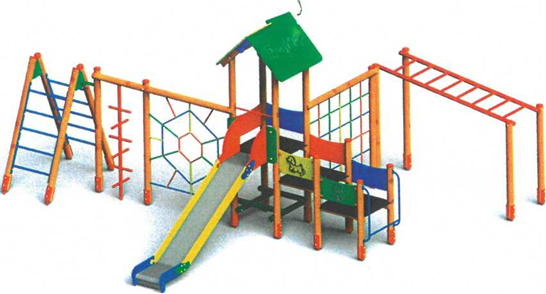 Rys. 1. Przykładowy zestaw zabawowy2) Zestaw Zabawowy  SzklanówElementy nośne zestawu wykonane z metalu zabezpieczonego antykorozyjnie i malowanego proszkowo. Ślizgawki wykonane z metalu, dachy, bariery ochronne wykonane z płyty HDPE odpornej na warunki atmosferyczne. Elementy mocowań wykonane ze stali węglowej konstrukcyjnej malowane proszkowo lub ocynkowane. Wszystkie połączenia śrubowe wykonane z użyciem elementów ocynkowanych, a ich końce zabezpieczone plastikowymi kapslami, poprawiającymi bezpieczeństwo.  W skład zestawu wchodzi minimum:Wieża 4-kątna z dachem -			1 sztZjeżdżalnia metalowa				1 sztKoci garb					1 sztSłupek z trzema obręczami			1 sztSchody						1 sztPajęczyna linowa				1 sztMinimalne wymiary urządzenia (wys x szer x dł) [ m ]  3,0 x 4,0 x 4,5 krytyczna wysokość upadku (HIC)		1,8 m ± 10 %Zestaw posiada certyfikat zgodności z normą PN-EN 1176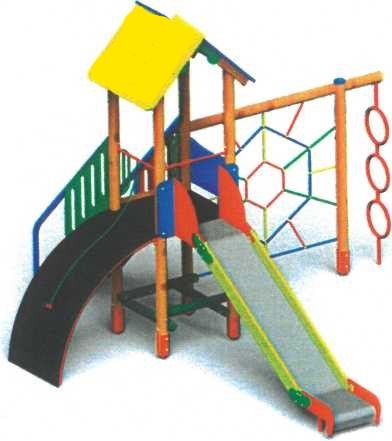 Rys. 2. Przykładowy zestaw zabawowy3) Huśtawka podwójna metalowaJedno z siedzisk przeznaczone dla najmłodszych dzieci. Elementy nośne zestawu wykonane z metalu zabezpieczonego antykorozyjnie i malowanego proszkowo. Połączenia śrubowe wykonane z użyciem elementów ocynkowanych, końce zabezpieczone plastikowymi kapslami, poprawiającymi bezpieczeństwo.Minimalne wymiary urządzenia (wys x szer x dł) [ m ]           2,00 x 1,70 x 3,50 Huśtawka posiada certyfikat zgodności z normą PN-EN 1176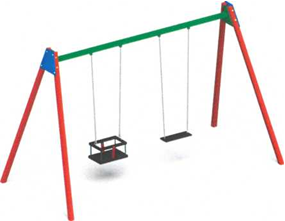 Rys. 3. Przykładowa huśtawka.4) ZjeżdżalniaElementy nośne zestawu wykonane z metalu zabezpieczonego antykorozyjnie i malowanego proszkowo. Ślizgawka wykonana z metalu, bariery ochronne wykonane z płyty HDPE odpornej na warunki atmosferyczne. Elementy mocowań wykonane ze stali węglowej konstrukcyjnej malowane proszkowo lub ocynkowane. Wszystkie połączenia śrubowe wykonane z użyciem elementów ocynkowanych, a ich końce zabezpieczone plastikowymi kapslami, poprawiającymi bezpieczeństwo.  W skład zestawu wchodzi minimum:Wieża 4-kątna 		-			1 sztZjeżdżalnia metalowa				1 sztSchody						1 sztMinimalne wymiary urządzenia (wys x szer x dł) [ m ]  2,0 x 0,8 x 3,5 krytyczna wysokość upadku (HIC)		1,2 m ± 10 %Zjeżdżalnia posiada certyfikat zgodności z normą PN-EN 1176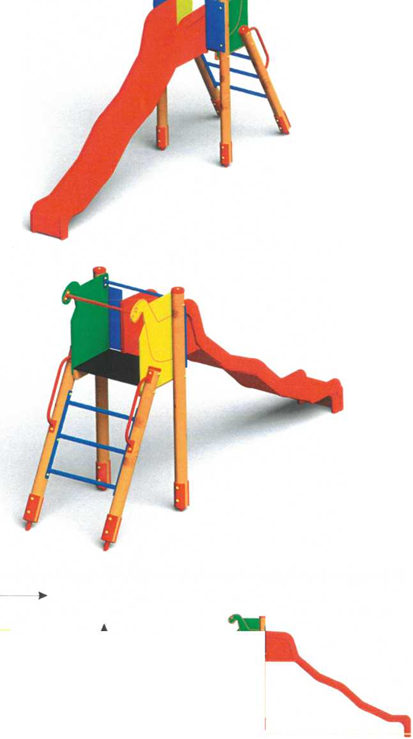 Rys. 4. Przykładowa zjeżdżalnia.5) BujakiElementy dekoracyjne wykonane z płyty HDPE odpornej na warunki atmosferyczne. Elementy mocowań wykonane ze stali węglowej konstrukcyjnej są malowane proszkowo lub ocynkowane. Wszystkie połączenia śrubowe wykonane z użyciem elementów ocynkowanych, a ich końce zabezpieczone plastikowymi kapslami, poprawiającymi bezpieczeństwo.Minimalne wymiary urządzenia (wys x szer x dł) [ m ]  0,8 x 0,3 x 1,0 Bujak posiada certyfikat zgodności z normą PN-EN 1176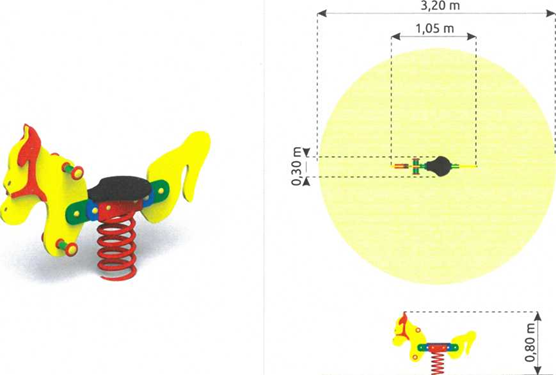 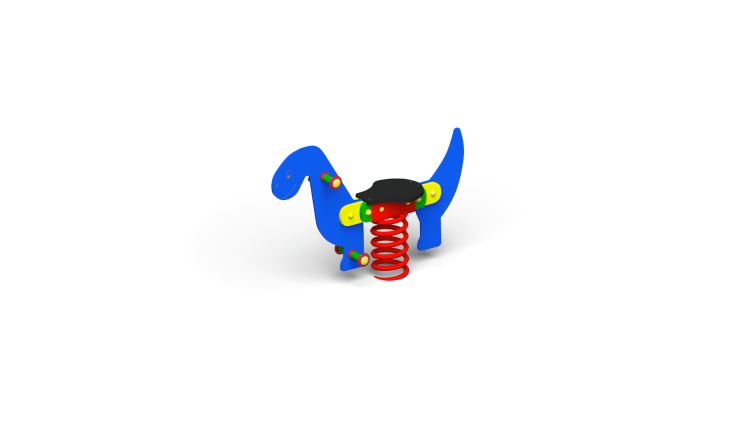 Rys. 5. Przykładowe bujaki6) Czworokąt wielofunkcyjny o wymiarach:   Długość 3,20 m   Szerokość 3,20 m   Wysokość2,30 m   Strefa bezpieczeństwa 7,30 m x 7,30 m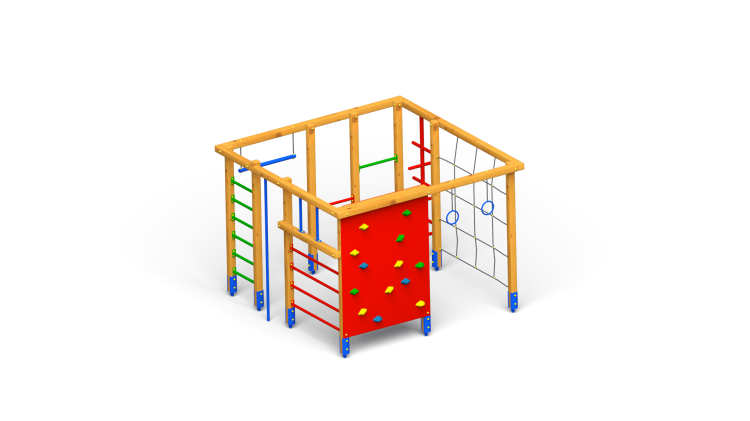 Elementy składowe zestawu: przeplotnia łańcuchowa, ścianka wspinaczkowa, drążek ruchomy, rączki gimnastyczne, cztery drabinki. Uwagi ogólne do wszystkich urządzeń: elementy konstrukcyjne stalowe zabezpieczone antykorozyjnie, malowane, pozostałe elementy wykonane z tworzywa sztucznego np. HDPE. Zamawiający dopuszcza nieznaczne odstępstwa od wymiarów przedstawionych powyżej. 